2022 L.A. concierge association 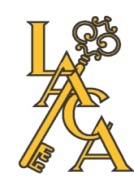 General sponsor Information2022 L.A. concierge association General sponsor Information2022 L.A. concierge association General sponsor Information2022 L.A. concierge association General sponsor Information2022 L.A. concierge association General sponsor Information2022 L.A. concierge association General sponsor InformationWelcome to the LACA!    General Sponsor Membership is by invitation only from the Board of Directors at a number that shall not exceed 25% of Full and Associate members as totals.  General Sponsors must be at least 21 years of age and provide a service valuable to the Concierge profession while maintaining a professional and respected position within the hospitality community and consistently demonstrating high customer service standards.   Annual dues are $600.  Please submit this form for review by the Board of Directors by Monday, January 31, 2022.General sponsor InformationWelcome to the LACA!    General Sponsor Membership is by invitation only from the Board of Directors at a number that shall not exceed 25% of Full and Associate members as totals.  General Sponsors must be at least 21 years of age and provide a service valuable to the Concierge profession while maintaining a professional and respected position within the hospitality community and consistently demonstrating high customer service standards.   Annual dues are $600.  Please submit this form for review by the Board of Directors by Monday, January 31, 2022.General sponsor InformationWelcome to the LACA!    General Sponsor Membership is by invitation only from the Board of Directors at a number that shall not exceed 25% of Full and Associate members as totals.  General Sponsors must be at least 21 years of age and provide a service valuable to the Concierge profession while maintaining a professional and respected position within the hospitality community and consistently demonstrating high customer service standards.   Annual dues are $600.  Please submit this form for review by the Board of Directors by Monday, January 31, 2022.General sponsor InformationWelcome to the LACA!    General Sponsor Membership is by invitation only from the Board of Directors at a number that shall not exceed 25% of Full and Associate members as totals.  General Sponsors must be at least 21 years of age and provide a service valuable to the Concierge profession while maintaining a professional and respected position within the hospitality community and consistently demonstrating high customer service standards.   Annual dues are $600.  Please submit this form for review by the Board of Directors by Monday, January 31, 2022.General sponsor InformationWelcome to the LACA!    General Sponsor Membership is by invitation only from the Board of Directors at a number that shall not exceed 25% of Full and Associate members as totals.  General Sponsors must be at least 21 years of age and provide a service valuable to the Concierge profession while maintaining a professional and respected position within the hospitality community and consistently demonstrating high customer service standards.   Annual dues are $600.  Please submit this form for review by the Board of Directors by Monday, January 31, 2022.General sponsor InformationWelcome to the LACA!    General Sponsor Membership is by invitation only from the Board of Directors at a number that shall not exceed 25% of Full and Associate members as totals.  General Sponsors must be at least 21 years of age and provide a service valuable to the Concierge profession while maintaining a professional and respected position within the hospitality community and consistently demonstrating high customer service standards.   Annual dues are $600.  Please submit this form for review by the Board of Directors by Monday, January 31, 2022.General sponsor InformationBusiness Name:      Business Name:      Business Phone:      Business Phone:      Business Phone:      Business Phone:      Business Address:      Business Address:      Business Address:      Business Address:      Business Address:      Business Address:      City:      City:      State: CAState: CAZIP Code:      ZIP Code:      As a General Sponsor you are entitled to the following:  Invitation for one person to attend at least two meetings  Complimentary admission for one person to the winter gala  Discounted table at the annual trade show                     Recognition on the LACA website  Confidential list of all current LACA members                                                     Invitations to additional special events at the discretion of the BoardAs a General Sponsor you are entitled to the following:  Invitation for one person to attend at least two meetings  Complimentary admission for one person to the winter gala  Discounted table at the annual trade show                     Recognition on the LACA website  Confidential list of all current LACA members                                                     Invitations to additional special events at the discretion of the BoardAs a General Sponsor you are entitled to the following:  Invitation for one person to attend at least two meetings  Complimentary admission for one person to the winter gala  Discounted table at the annual trade show                     Recognition on the LACA website  Confidential list of all current LACA members                                                     Invitations to additional special events at the discretion of the BoardAs a General Sponsor you are entitled to the following:  Invitation for one person to attend at least two meetings  Complimentary admission for one person to the winter gala  Discounted table at the annual trade show                     Recognition on the LACA website  Confidential list of all current LACA members                                                     Invitations to additional special events at the discretion of the BoardAs a General Sponsor you are entitled to the following:  Invitation for one person to attend at least two meetings  Complimentary admission for one person to the winter gala  Discounted table at the annual trade show                     Recognition on the LACA website  Confidential list of all current LACA members                                                     Invitations to additional special events at the discretion of the BoardAs a General Sponsor you are entitled to the following:  Invitation for one person to attend at least two meetings  Complimentary admission for one person to the winter gala  Discounted table at the annual trade show                     Recognition on the LACA website  Confidential list of all current LACA members                                                     Invitations to additional special events at the discretion of the Boardpersonal information of main representativepersonal information of main representativepersonal information of main representativepersonal information of main representativepersonal information of main representativepersonal information of main representativeName:      Position:      Position:      Position:      Position:      Position:      Date of Birth (Month & Date):   /  Mobile Phone:      Mobile Phone:      Mobile Phone:      Mobile Phone:      Mobile Phone:      Email Address (to receive updates and invitations):       Email Address (to receive updates and invitations):       Email Address (to receive updates and invitations):       Email Address (to receive updates and invitations):       Email Address (to receive updates and invitations):       Email Address (to receive updates and invitations):       Emergency Contact:                                                                 Relationship:      Relationship:      Relationship:      Relationship:      Phone:      PROFESSIONAL informationPROFESSIONAL informationPROFESSIONAL informationPROFESSIONAL informationPROFESSIONAL informationPROFESSIONAL informationYears in business:                                Year joined the LACA:       Year joined the LACA:       Year joined the LACA:       Year joined the LACA:       Year joined the LACA:       Website:        Website:        Website:        Website:        Website:        Website:        Type of service you provide:        Type of service you provide:        Type of service you provide:        Type of service you provide:        Type of service you provide:        Type of service you provide:        SUBMIT INFORMATION VIA EMAIL OR USPSSUBMIT INFORMATION VIA EMAIL OR USPSSUBMIT INFORMATION VIA EMAIL OR USPSSUBMIT INFORMATION VIA EMAIL OR USPSSUBMIT INFORMATION VIA EMAIL OR USPSSUBMIT INFORMATION VIA EMAIL OR USPSPlease upload and email your completed form and business card, along with your payment of $600 by the deadlines below.  Alternatively, you may bring your completed form and payment to your first LACA meeting or mail your form along with your business card to:The L.A. Concierge Association269 South Beverly Drive, Suite 701Beverly Hills, CA 90212Please submit forms to membership@thelaca.com by Monday, January 31, 2022Annual dues are to be paid by Tuesday, March 1, 2022 (cash, check, credit card, Venmo, PayPal)Please upload and email your completed form and business card, along with your payment of $600 by the deadlines below.  Alternatively, you may bring your completed form and payment to your first LACA meeting or mail your form along with your business card to:The L.A. Concierge Association269 South Beverly Drive, Suite 701Beverly Hills, CA 90212Please submit forms to membership@thelaca.com by Monday, January 31, 2022Annual dues are to be paid by Tuesday, March 1, 2022 (cash, check, credit card, Venmo, PayPal)Please upload and email your completed form and business card, along with your payment of $600 by the deadlines below.  Alternatively, you may bring your completed form and payment to your first LACA meeting or mail your form along with your business card to:The L.A. Concierge Association269 South Beverly Drive, Suite 701Beverly Hills, CA 90212Please submit forms to membership@thelaca.com by Monday, January 31, 2022Annual dues are to be paid by Tuesday, March 1, 2022 (cash, check, credit card, Venmo, PayPal)Please upload and email your completed form and business card, along with your payment of $600 by the deadlines below.  Alternatively, you may bring your completed form and payment to your first LACA meeting or mail your form along with your business card to:The L.A. Concierge Association269 South Beverly Drive, Suite 701Beverly Hills, CA 90212Please submit forms to membership@thelaca.com by Monday, January 31, 2022Annual dues are to be paid by Tuesday, March 1, 2022 (cash, check, credit card, Venmo, PayPal)Please upload and email your completed form and business card, along with your payment of $600 by the deadlines below.  Alternatively, you may bring your completed form and payment to your first LACA meeting or mail your form along with your business card to:The L.A. Concierge Association269 South Beverly Drive, Suite 701Beverly Hills, CA 90212Please submit forms to membership@thelaca.com by Monday, January 31, 2022Annual dues are to be paid by Tuesday, March 1, 2022 (cash, check, credit card, Venmo, PayPal)Please upload and email your completed form and business card, along with your payment of $600 by the deadlines below.  Alternatively, you may bring your completed form and payment to your first LACA meeting or mail your form along with your business card to:The L.A. Concierge Association269 South Beverly Drive, Suite 701Beverly Hills, CA 90212Please submit forms to membership@thelaca.com by Monday, January 31, 2022Annual dues are to be paid by Tuesday, March 1, 2022 (cash, check, credit card, Venmo, PayPal)SignatureSignatureSignatureSignatureSignatureSignaturePlease sign and date below (typed signature OK).  By signing this contract, you agree to abide byThe L.A. Concierge Association Code of Conduct and Bylaws.  Any infraction to the Code of Conduct and Bylaws may potentially lead the Board of Directors to suspend or terminate membership in the LACA.Please sign and date below (typed signature OK).  By signing this contract, you agree to abide byThe L.A. Concierge Association Code of Conduct and Bylaws.  Any infraction to the Code of Conduct and Bylaws may potentially lead the Board of Directors to suspend or terminate membership in the LACA.Please sign and date below (typed signature OK).  By signing this contract, you agree to abide byThe L.A. Concierge Association Code of Conduct and Bylaws.  Any infraction to the Code of Conduct and Bylaws may potentially lead the Board of Directors to suspend or terminate membership in the LACA.Please sign and date below (typed signature OK).  By signing this contract, you agree to abide byThe L.A. Concierge Association Code of Conduct and Bylaws.  Any infraction to the Code of Conduct and Bylaws may potentially lead the Board of Directors to suspend or terminate membership in the LACA.Please sign and date below (typed signature OK).  By signing this contract, you agree to abide byThe L.A. Concierge Association Code of Conduct and Bylaws.  Any infraction to the Code of Conduct and Bylaws may potentially lead the Board of Directors to suspend or terminate membership in the LACA.Please sign and date below (typed signature OK).  By signing this contract, you agree to abide byThe L.A. Concierge Association Code of Conduct and Bylaws.  Any infraction to the Code of Conduct and Bylaws may potentially lead the Board of Directors to suspend or terminate membership in the LACA.Signature of Applicant:      Signature of Applicant:      Signature of Applicant:      Date:       Date:       Date:       